Одной из приоритетных задач вуза – это создание и выпуск научных изданий, учебников, учебно-методических пособий, отвечающих самым высоким требованиям времени и подготовленных учеными и преподавателями вуза.Предлагаемый вашему вниманию обзор охватывает научные издания, учебники, учебно-методические пособия по профилю университета, гуманитарным, общественным, социальным, естественным, техническим наукам, содержащих необходимый объем информации в помощь учебному процессу, для научной деятельности, и позволяющий студентам  (будущим специалистам), преподавателям, свободно ориентироваться в различных областях своей профессиональной деятельности.Арын, Р. С. Статус титульного этноса: концептуальные подходы: монография/ Р. С. Арын.-Павлодар: ЭКО, 2006.-232с. В монографии рассмотрены методологические основы теоретических разработок об этногенезе, некоторые особенности государствообразующего этноса, этносоциальная и этнополитическая ситуация, проблемы, связанные со статусом и позицией титуальной нации в условиях суверенного развития Казахстана.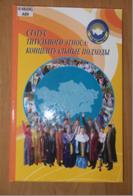 Книга предназначена для преподавателей, специалистов в области политологии, магистрантам, аспирантам и студентам.Арын, Р. С. Этнополитология: учеб. пособие для студ., спец. 052502- «Политология»/ Р. С. Арын, Г. Н. Иренов – Павлодар: ЭКО, 2008.-285с.   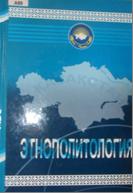 Предлагаемое учебное пособие, рассматривает теоретико-методологические основы исследования теории этногенеза, концепции об этнополитологии, концептуальные подходы к проблемам государствообразующего титульного этноса и его эволюции, механизма  реализации национальной политики в условиях независимого развития Республики Казахстан и идейно-консолидационные принципы обеспечения политической стабильности, межэтнического согласия и единства в казахстанском обществе.Учебное пособие позволяет проследить состояние этнополитических процессов и новые подходы в решении межэтнических конфликтов. Пособие включает также рабочую программу и учебно-методический комплекс, что на наш взгляд, может оказать действенную помощь студентам и преподавателям по специальности Политология и обществоведческих дисциплин при изучении и исследовании нерешенных проблем этногенезиса и этнополитологии.Акишев, А. А. Региональная политика Республики Казахстан и ее влияние на национальную безопасность страны: монография/А. А. Акишев.- Павлодар: НИЦ, 2006. -260с.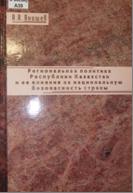 В книге рассматривается степень, механизм и характер влияния региональной политики на национальную безопасность Республики Казахстан. Анализируются мировой опыт регулирования региональных проблем внутри сложносоставных государств, а также и в межгосударственных отношениях. Определяются причины процессов регионализации и воздействия регионального фактора на национальную безопасность страны. Большое внимание уделяется проблеме незаконной миграции в региональном разрезе в контексте угроз национальной безопасности. В работе широко используются результаты исследований, проводившихся как казахстанскими, так и российскими исследователями.Автором предлагаются пути гармонизации интересов центра и регионов, нормативно-правового, институционального и организационного обеспечения оптимизации региональной политики Казахстана в контексте обеспечения национальной безопасности.Книга рассчитана на студентов и преподавателей, специалистов в области политологии, работников государственных органов, а также на широкий круг читателей.Жұматаева, Е.Ұлттық мүдде негізіндегі Қазақстан қоғамының консолидациясы: Ұжымдық монография/Е. У. Жұматаева, Р. С. Арын, Р. Ж. Қадысова - Павлодар: ҒӨФ «ЭКО», 2007. – 380 б.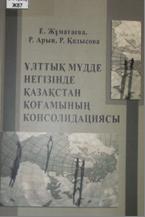 Қазақстан Республикасында көпұлтты халық мекендейтіндіктен және өркениетті мемлекеттер қатарына қосылуға ынталану ұстанымынан туындап отырған мәселе консолидация, яғни ынтымақтастық, интелектуалды қауымдық болып отыр. Бұл мәселенің бірден-бір шешімі – көне тарихтың жасампаздыққа негіз болар тұсын жаңғыртып, жаңа Қазақстан кеңістігіне ыңғайлап, болашақ қоғамымызға кемел келешектің тұғырлы негізін қалау. Консолидацияның орнығуы және оның ізгілікті ұстанымын қамтамасыз етілуі тек әр ұлттың патриоттық сезімінің отбасынан бастап қоғамдағы алатын құзіретіне және бүкіл өмір-тіршілігін қамтитын нысаны болуына мүмкіндік туғызу қарастыралады.Жұматаева, Е. Қазақстан майдангер жазушыларынң шығармалары арқылы оқушыларға патриоттық тәрбие беру/ Е.У. Жұматаева.  – Павлодар: 2007 .- 220 б.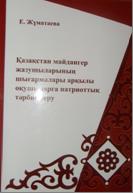 Бауыржан Момышұлының өмір жолы мен шығармалары – бүкіл әлем жұртшылығына танымал құбылыс. Ұлы Отан соғысы жылдарындағы қайталанбас, теңдессіз ерлігі бүкіл әлем халқын таңдандырған тарихи тұлғаға айналдырды. Баукең ерлігі бүкіл әлем ақын-жазушылары қаламында тербеліп, роман, пьесе, кинофильм, жыр-дастандарға айналып, оқырман жүрегіне жол тауып жатты. Батырға деген арнау өлеңдер жинағы да басылым көрді. Баукеңе арналған ғылыми еңбектер де көптеп жазылуда.Жұматаева, Е., Қазақстан Республикасындағы білім жүйесін басқаруда білімдену инновациялық технологияларын жүзеге асыру/ Е. Жұматаева Р. Ж. Қадысова - Павлодар: ҒӨФ «ЭКО», 2008. – 308 б.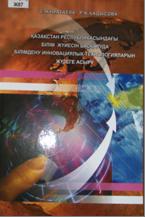 Қазақстан Республикасындағы білім жүйесін басқаруда білімдену инновациялық технологияларын жүзеге асырудың тұжырымдамасы құрылған. Тұжырымдамада «Қазақстан – 2030» Стратегиясын, «Білім Заңын», «Инновациялық технологияларды жүзеге асырудың құжаттарын» басқару іс-әрекетінде ұтымды қолданудың маңызы айқындалған. Ұтымды инновациялық технологияларын басқарудың инструменті ретінде саралап алу техникасы ұсынылған. Интерактивті-ақпараттық технологияларын басқа технологиялармен біріктіру амалдары қарастырылған. Қазақстан Республикасының білім жүйесін басқаруда білімдену инновациялық технологияларын жүзеге асырудың мониторингісі түзілген.Иренов, Г. Н.Политика де–и-реидеологизации: монография / Г. Н. Иренов. – Павлодар: Кереку, 2008. -326 с.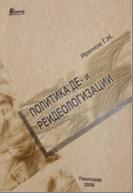 В монографии освещается период идеологизации со второй половины 60-х, деидеологизации и реидеологизации с середины 80-х годов по настоящее время, обобщен опыт идеолога, теоретика-практика, много лет проработавшего в сфере идеологической деятельности.Автор рассматривает теоретические аспекты идеологии, ее роль в прошлом, настоящем и будущем, особенности ее суверенизации, тесное переплетение идеологических принципов идей трансформации общества. В книге подробно анализируется значение лекционной пропаганды в общественной жизни, раскрывается роль информационно-аналитической деятельности новых инфраструктур идеологической службы в условиях независимого развития Республики Казахстан.Данная монография представляет интерес для преподавателей, аспирантов, магистрантов, студентов и всех интересующихся историей идеологов-практиков Павлодарского Прииртышья.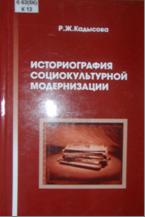 Кадысова, Р.Ж. Историография социокультурной модернизации: учеб. пособие/ Р. Ж. Кадысова.- Павлодар: НПФ «ЭКО», 2006.- 18с.Учебное пособие предназначено для студентов и магистрантов высших учебных заведений, обучающихся по специальности « История » (520330, 050203, 6N0203). Целью учебного пособия является анализ исторической  литературы советского постсоветского периода по довоенной модернизации советского общества. В пособии обобщен и систематизирован историографический материал по социальной структуре и культурной жизни с 1917 по1940 годы. В пособии дан список рекомендуемой литературы, тематика рефератов, для самостоятельной работы и тестовые задания по темам.Содержание учебного пособия соответствует программе дисциплин « Историография истории Казахстана», « Источниковедению», «Источники по истории Казахстана» и программам по другим дисциплинам данной специальности.Учебное пособие может быть использовано для учащихся колледжей, гимназий и школ. 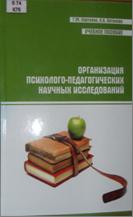 Кертаева, Г. М. Организация психолого-педагогических научных исследований: учеб. пособие/ Г. М. Кертаева, О. Б. Боталова.-2-е изд.испр. и доп.-Павлодар: ЭКО,2008.-387с.Предлагаемое вниманию читателей учебное пособие включает  в себя материалы курса « Организация психолого-педагогических научных исследований». От других пособий данное издание отличает ряд особенностей, связанных с организацией и подачей материала, облегчающих студентам изучение данной дисциплины, а преподавателям – подготовку и проведение  аудиторных занятий.Учебное пособие предназначено для учащихся колледжей, студентов педагогических специальностей вузов, магистрантов, аспирантов, соискателей ученых степеней, учителей общеобразовательных школ, преподавателей колледжей и высших учебных заведений. Нурбаев, К. Н. История Ертыс - Баянтауского края (18-30-е гг. 20вв.): [ монография]/ К. Н. Нурбаев, Р. Ж. Кадысова.-Павлодар: ЭКО, 2008.-341с.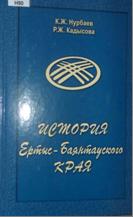 Монография вышла в канун знаменательного события – 70-летия Павлодарской области и повящена истории Ертыс- Баянтауского края в период связанный с колонизаторской политикой царского правительства в регионе, с подъемом национально – освободительного движения Алаш в 1917-1940гг. в результате победы советской власти. В третий раздел включены ценные архивные документы по истории края, которые впервые вводятся в научный оборот.На основе критического изучения архивных источников, различных периодических изданий и исследований по истории Казахстана, авторы освещают важные проблемы колонизации данного региона, а также вопросы, связанные со становлением в обществе командно-административных и тоталитарных форм и методов управления в период советской власти и их влияние на общественно-политическую, социально- экономическую и духовно-культурную жизнь общества.Монография предназначена для студентов и магистрантов, учителей и учащихся, а также для широкого круга читателей, интересующихся историей края.Садықұлов, Т. С., Бексейітов Т. К. Мал өсіру және селекция: жоғары оқу орындарының ауылшаруашылық мамандықтары бойынша оқитын студенттерге араналған оқулық / Т. С. Садықұлов, Т. К. Бексейітов.  – Павлодар: ЭКО, 2009. – 376 бет.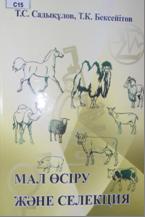 Оқулықта Қазақстандағы мал шаруашылығын зерттеудің, мал өсіру және селекция ғылымының негізгі тараулары жан-жақты қамтылған. Малдың өсіп-өнуінің заңдылықтары теориялық негізде нақты көрсетілген. Мал шаруашылығының іс жүзінде мамандарға қажет малдың экстерьері, өнімділігі, бағалау мен сұрыптау әдістері, тұқым сапасын бағалау, малдың асыл тұқымдық қасиеттерін жоғарылату мақсатында жұптастыру әдістері көрсетілген. Малды асылдандыру барысында биотехнология ғылымының соңғы жетістіктерін қолдану әдістері ұсынылған.Оқулық жоғары оқу орындарының ауылшаруашылық мамандықтары бойынша оқитын студенттерге арналған.Утегулов, Б. Б. Специальные вопросы электротехнологии: учеб. пособие / Б. Б . Утегулова, И. В. Захаров, А. Д. Ижикова; под ред., Б. Б. Утегулова.-Павлодар: ТОО НПФ»ЭКО», 2009.-326с.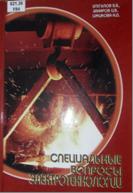 В пособии излагаются основные понятия теории электрической дуги. Представлены основные характеристики дуги постоянного и переменного тока, рассмотрены вопросы устойчивого горения дуги.Описаны технология плавления металла при помощи энергии дуги в сталеплавильных печах и методика определения их оптимального режима работы на основе построения круговой диаграммы.Приведены сведения об индукционных нагревательных установках, в том числе построенных на принципе самокомпенсации реактивной мощности, а также индукторах, использующих токи сложной формы  при питании их напряжением полигармонического состава. Дана методика расчета их электрических и энергетических показателей. Представлены новые технологии по повышению эффективности транспортировки нефти и нефтепродуктов. Рассмотрены основы проектирования индукционных нагревательных установок для специальных технологий.Пособие предназначено для студентов специальности 050718 « Электроэнергетика » , может быть использована при выполнении расчетных заданий, курсовых и дипломных проектов, тематика которых связана с электротехнологией. Пособие может быть полезно также инженерно – техническим работникам. Научная библиотека ПГУ им. С. Бейсембаева предоставляет возможность получить более полную информацию о изданиях, имеющихся в фонде библиотеки в электронном каталоге Научной библиотеки, на образовательном портале ПГУ им. С. Торайгырова и ежемесячных бюллетенях «Новые книги», и «Ежегоднике книги НБ ПГУ» (о новых поступлениях документов за истекший год).Сост. Кудайбергенова  Г.У.